The Pitch 2024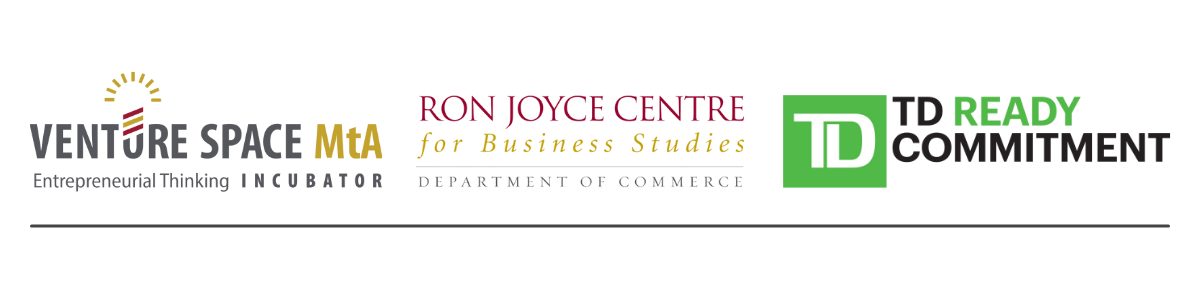  Written ApplicationSubmission Deadline: Wednesday, March 13th, 2024The second part of your application is a written submission, which will allow you to provide some more details around the proposed idea you have pitched in the video submission. Only selected finalists are required to prepare this section of the application. Please see submission instructions at the end of this document.General InformationIs your business/social innovation project already operating?  Yes _____        No _____If you answered yes, please complete the following table (If you answered no, this is not necessary):Please answer the following five questions to the best of your abilities and pay attention to the word limits in parentheses. Please refer to the Student Handbook for The Pitch 2023 to view judging criteria and point allocation.Introduce yourself and share any relevant information (education, volunteer work, job experience etc.) that will help you to successfully launch the idea. (word limit: 100)Identify the problem you aim to solve and why does it matter? (word limit: 200)What is your proposed solution for the problem? (word limit: 250)What is your competitive advantage? (word limit: 100)How will you implement it? (word limit: 250)Submission Instructions:Please submit your document by sending it as an attachment in an email sent directly to kruddick@mta.ca. Please name your file LastName_FirstNameWritten.doc. Contact Kaelan Ruddick at kruddick@mta.ca if you are experiencing difficulties.Name of Applicant(s)MtA Email AddressProgram of Study (Major, Minor)Year of StudyBusiness/Project NameYear foundedApplicant’s Title (e.g. President, CEO, etc.)Is this company incorporated?What percentage of the company does the applicant own?What is the highest annual revenue that your company has earned?Link to company websiteCompany’s social media handles